               *Assigned by NDEE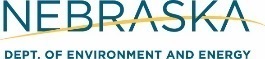 Section 128(a) Brownfield InventoryApplication FormSection 128(a) Brownfield InventoryApplication FormSection 128(a) Brownfield InventoryApplication FormSection 128(a) Brownfield InventoryApplication FormSection 128(a) Brownfield InventoryApplication FormStudy area INFORMATIONStudy area INFORMATIONStudy area INFORMATIONStudy area INFORMATIONNDEE ID :*NDEE Program ID :NDEE Program ID :*1Name of Study Area:Name of Study Area:2City, County, Zip Code:City, County, Zip Code:3Please attach a map with the study area highlighted and/or demarcatedPlease attach a map with the study area highlighted and/or demarcatedPlease attach a map with the study area highlighted and/or demarcatedPlease attach a map with the study area highlighted and/or demarcatedPlease attach a map with the study area highlighted and/or demarcatedPlease attach a map with the study area highlighted and/or demarcatedPlease attach a map with the study area highlighted and/or demarcatedPlease attach a map with the study area highlighted and/or demarcatedApplicant InformationApplicant InformationApplicant InformationApplicant InformationApplicant InformationApplicant InformationApplicant InformationApplicant Information 4 Applicant:5 Address:6 City:State:State:NEZip Code:7Contact Person:8Phone Number:9Cell Number:10Fax Number:11Email Address:12Certification StatementCertification StatementCertification StatementCertification StatementCertification StatementCertification StatementCertification StatementAs applicant or an authorized individual representing the applicant (the undersigned), I certify that the foregoing information on this application and accompanying documents, estimates, and other descriptive information are true and accurate to the best of my knowledge and belief.As applicant or an authorized individual representing the applicant (the undersigned), I certify that the foregoing information on this application and accompanying documents, estimates, and other descriptive information are true and accurate to the best of my knowledge and belief.As applicant or an authorized individual representing the applicant (the undersigned), I certify that the foregoing information on this application and accompanying documents, estimates, and other descriptive information are true and accurate to the best of my knowledge and belief.As applicant or an authorized individual representing the applicant (the undersigned), I certify that the foregoing information on this application and accompanying documents, estimates, and other descriptive information are true and accurate to the best of my knowledge and belief.As applicant or an authorized individual representing the applicant (the undersigned), I certify that the foregoing information on this application and accompanying documents, estimates, and other descriptive information are true and accurate to the best of my knowledge and belief.As applicant or an authorized individual representing the applicant (the undersigned), I certify that the foregoing information on this application and accompanying documents, estimates, and other descriptive information are true and accurate to the best of my knowledge and belief.As applicant or an authorized individual representing the applicant (the undersigned), I certify that the foregoing information on this application and accompanying documents, estimates, and other descriptive information are true and accurate to the best of my knowledge and belief.As applicant or an authorized individual representing the applicant (the undersigned), I certify that the foregoing information on this application and accompanying documents, estimates, and other descriptive information are true and accurate to the best of my knowledge and belief.     This form has been completed and reviewed by the person noted and signature applied below.     This form has been completed and reviewed by the person noted and signature applied below.     This form has been completed and reviewed by the person noted and signature applied below.     This form has been completed and reviewed by the person noted and signature applied below.     This form has been completed and reviewed by the person noted and signature applied below.     This form has been completed and reviewed by the person noted and signature applied below.     This form has been completed and reviewed by the person noted and signature applied below.     This form has been completed and reviewed by the person noted and signature applied below.Typed or Printed Name of Authorized IndividualTyped or Printed Name of Authorized IndividualTyped or Printed Name of Authorized IndividualTyped or Printed Name of Authorized IndividualTitleTitleTitleTitleSignature of Authorized IndividualSignature of Authorized IndividualSignature of Authorized IndividualSignature of Authorized IndividualDateDateDateDateDESCRIBE ANTICIPATED FUTURE USE/REUSE PLAN: Are you requesting an ArcGIS™ Database as a Supplemental Tool as part of this Inventory?           Yes                     No  DESCRIBE ANTICIPATED FUTURE USE/REUSE PLAN: DESCRIBE ANTICIPATED FUTURE USE/REUSE PLAN: DESCRIBE ANY FINANCIAL INCENTIVES PLANNED TO SPUR REDEVELOPMENT AND ANY PROPOSED FUNDING SOURCES:DESCRIBE ANY PUBLIC INTEREST AND/OR COMMUNITY INVOLVEMENT IN PROPERTY REUSE PLANNING:DESCRIBE ANY DIFFICULTIES THAT HAVE HINDERED DEVELOPMENT OF THE AREA:ADDITIONAL INFORMATION:SUBMIT COMPLETED FORMS TO:Brownfields Coordinator                                                                                                                                                                                          Monitoring and Remediation DivisionNebraska Department of Environment and EnergyPO Box 98922  Lincoln, NE  68509-8922Phone: (402) 471-6411E-mail:  ndeq.vcpbrownfields@nebraska.gov